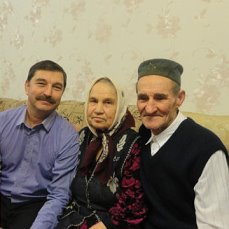 Фаухутдинова Раиса Давлетовна, работала в Туймазинском совхозе, была передовой свинаркой, стаж работы  34 года. Раиса Давлетовна добрая, рассудительная, терпеливая, трудолюбивая, скромная женщина.Вместе с мужем воспитали четверых сыновей. Раиса Давлетовна и сегодня в строю, она со своими подругами помогает людям совершать мусульманские  ритуальные обряды, за что ей все благодарны.                    ( По материалам, сохранившимся в музее школы с. Дуслык)